Atividade de Inglês - 3º anoCatanduvas, December 14th 2020Today is MondayCHRISTMAS – NATALPinte e monte o Christmas card – cartão de Natal, escreva uma linda mensagem e dê para alguém que você gosta muito.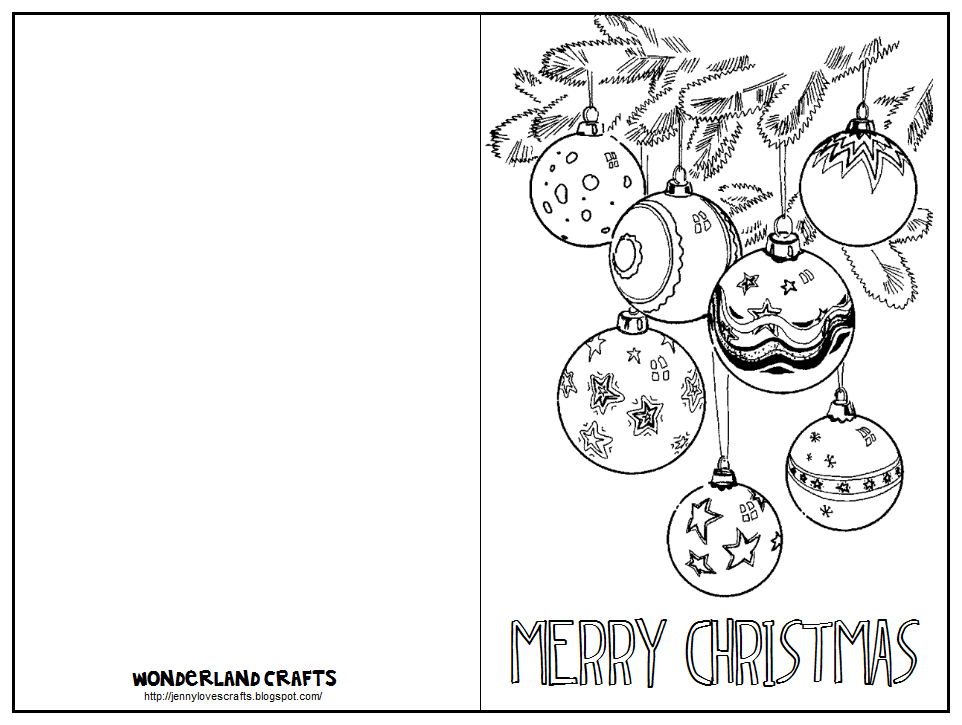               Vamos ouvir e cantar uma música sobre o Christmas – Natal!We wish you a Merry Christmas: https://www.youtube.com/watch?v=hNkvV4PR-q0MERRY CHRISTMAS AND HAPPY NEW YEAR! FELIZ NATAL E FELIZ ANO NOVO!Abaixo estão algumas sugestões de mensagens que você pode escrever dentro do Christmas card – cartão de Natal. Escolha a que você mais gostar.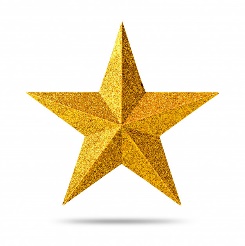 MERRY CHISTMAS!(FELIZ NATAL!)HAVE A GOOD CHRISTMAS. (TENHA UM BOM NATAL.)WE WISH YOU A MERRY CHRISTMAS!(DESEJAMOS-LHE UM FELIZ NATAL!)I HOPE YOU HAVE A MERRY CHRISTMAS. (EU ESPERO QUE VOCÊ TENHA UM FELIZ NATAL.)MERRY CHRISTMAS AND HAPPY NEW YEAR!(FELIZ NATAL E FELIZ ANO NOVO!)BLESSINGS, LOVE, AND PEACE TO YOU THIS CHRISTMAS.  (BENÇÃO, AMOR E PAZ A VOCÊ NESTE NATAL.)MERRY CHRISTMAS AND MAY GOD BLESS YOU AND YOUR FAMILY.(FELIZ NATAL E QUE DEUS ABENÇOE VOCÊ E SUA FAMÍLIA.)MERRY CHRISTMAS! I HOPE SANTA GIVES YOU WHAT YOU WISH FOR.(FELIZ NATAL! ESPERO QUE O PAPAI NOEL LHE DÊ AQUILO QUE VOCÊ DESEJA.)FROM: (DE:)TO:(PARA:)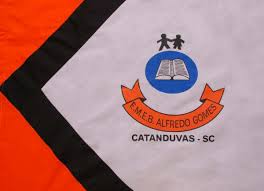 ESCOLA MUNICIPAL DE EDUCAÇÃO BÁSICA ALFREDO GOMES.DIRETORA: IVÂNIA NORA.ASSESSORA PEDAGÓGICA: SIMONE ANDRÉA CARL.ASSESSORA TÉCNICA ADM.: TANIA N. DE ÁVILA.PROFESSOR: JAQUELINE DEMARTINI DISCIPLINA: LÍNGUA INGLESACATANDUVAS – SCANO 2020 - TURMA 3º ANO